Подготовка к проекту «Моя малая родина»Конспект урока подготовила Малышева Вера Савельевна, учитель начальных классов МБОУ «УСОШ им. М.А.Бабикова»Целевые установки урока (планируемые достижения учащихся):Предметные результаты:фотографировать наиболее значимые достопримечательности своей малой родины;находить в семейном фотоархиве соответствующий материал;выступать с подготовленным сообщением, опираясь на фотографии (слайды).Метапредметные результаты:интервьюировать членов своей семьи об истории и достопримечательностях своей              малой родины; составлять устный рассказ; оценивать результаты собственного труда и труда товарищей; развитие коммуникативной компетенции, умение работать в группе одноклассников и семье.Личностные результаты:осознавать необходимость бережного отношения к своей малой Родине; ценностное отношение к изучаемому предмету; осознавать ценность взаимопомощи в семье для успешного выполнения работы.Оборудование. У учителя — карта России, на которой отмечены города и села (Москва, Санкт-Петербург, Сочи, Великий Устюг, село Константиново, село Гжель),  набор открыток или значков с изображением городов и сел России, презентация «Лишь в Усть-Цильме водят горку»Рекомендации для занятий в семье. Работа над проектом предусматривает совместную деятельность ребенка и взрослого. Помогите ребенку сделать фотографии своего села, отобрать из них лучшие, наиболее подходящие для подготовки фоторассказа. По-возможности, распечатайте фотографии на цветном принтере в нужном размере. Совместно с ребенком определите последовательность расположения фотографий на страницах рабочей тетради. Напомните ребенку, что наклеивать их надо так, чтобы оставить место для подписей. Когда ребенок наклеит фотографии, помогите ему составить подписи и запишите их.  Можно сделать на отдельном листе и распечатать на принтере, обсудите это с ребенком этот вариант. Если ребенок принимает альтернативный вариант, то помогите ему с оформлением работы на компьютере. Попросите ребенка рассказать по  фото.Ход урока:Работы учащихся: Нечайкиной Елизаветы, Носовой Вероники, Поздеевой Екатерины, Сердитова Евгения.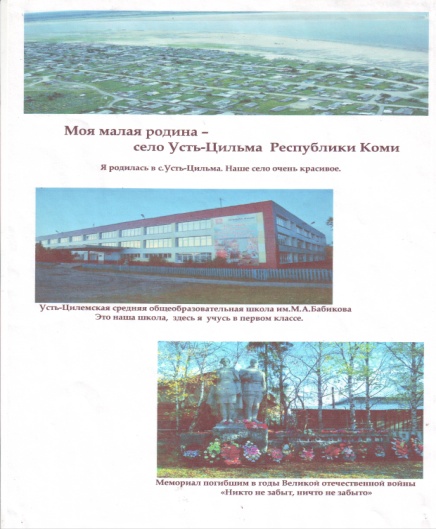 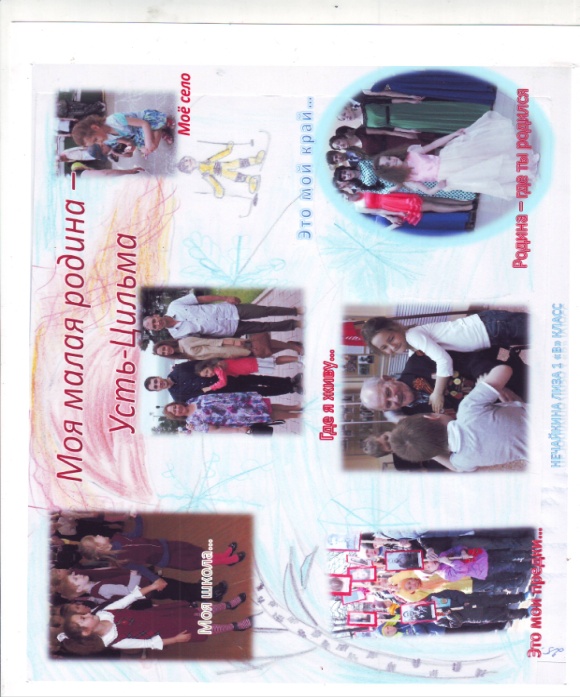 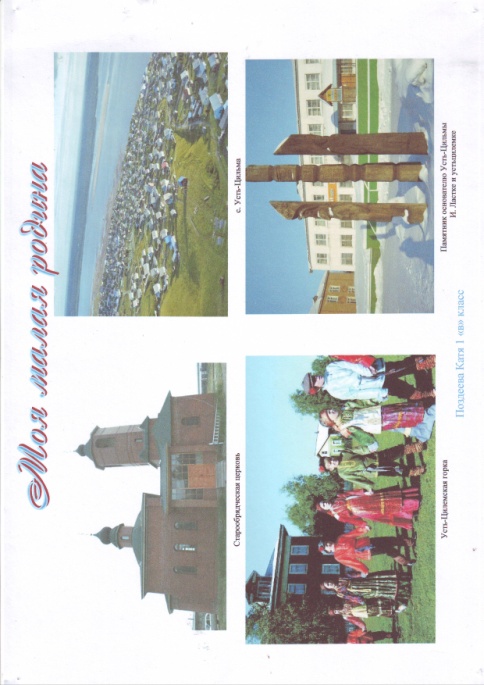 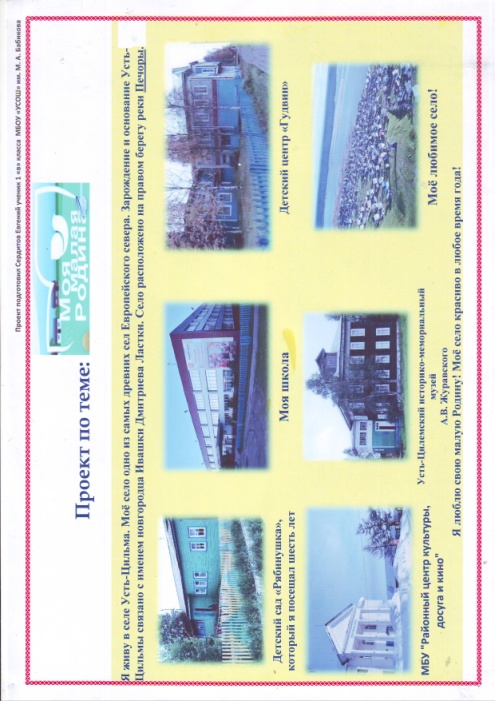 1.Оранизационный этап.Цель: подготовить учащихся к работе.Мотивация и целеполагание.1.Оранизационный этап.Цель: подготовить учащихся к работе.Мотивация и целеполагание.1.Оранизационный этап.Цель: подготовить учащихся к работе.Мотивация и целеполагание.Деятельность учителя.Деятельность учащихся.Деятельность учащихся.Учитель говорит: «Ребята, напомните Муравью Вопросику, о чем шла речь на прошлом уроке, с чем мы познакомились».Учитель: «Муравей Вопросик принес с собой карту России. На ней отмечены города и села. Прочитайте названия этих населенных пунктов. Как вы думаете, чем же они знамениты?»Дети называют столицу нашей Родины, перечисляют основные достопримечательности Москвы.Дети читают названия и пытаются сказать, чем могут быть знамениты эти города и села.Дети называют столицу нашей Родины, перечисляют основные достопримечательности Москвы.Дети читают названия и пытаются сказать, чем могут быть знамениты эти города и села.2. Этап всесторонней проверки знаний.Цель: выяснить степень усвоения простейших знаний о городах России, определить типичные недостатки в знаниях.Освоение нового содержания и его применение.2. Этап всесторонней проверки знаний.Цель: выяснить степень усвоения простейших знаний о городах России, определить типичные недостатки в знаниях.Освоение нового содержания и его применение.2. Этап всесторонней проверки знаний.Цель: выяснить степень усвоения простейших знаний о городах России, определить типичные недостатки в знаниях.Освоение нового содержания и его применение.В начале учитель обращает внимание детей на город на Неве – Санкт-Петербург. Учитель: «Поднимите руки те, кто был в Санкт-Петербурге. Что вы можете рассказать об этом городе?».В начале учитель обращает внимание детей на город на Неве – Санкт-Петербург. Учитель: «Поднимите руки те, кто был в Санкт-Петербурге. Что вы можете рассказать об этом городе?».Учащиеся, которые были в Санкт-Петербурге, делятся своими впечатлениями, рассказывают о городе. Учитель прикрепляет на доску фотографии города, дополняет высказывания детей об основных достопримечательностях по фотографиям и рисункам. По аналогии проводится знакомство с другими городами и селами. Каждой группе для работы учитель предлагает выбрать город.По аналогии проводится знакомство с другими городами и селами. Каждой группе для работы учитель предлагает выбрать город.Работа в группах. Учащиеся работают по аналогии :-рассказ учащихся, побывавших в этом городе;-работа с фотографиями;-рассказ учащихся;-дополнение учителя.3. Этап подготовки учащихся к активному и сознательному                                               усвоению нового материала.Цель: организовать и направить к цели познавательную деятельность учащихся.Проблемная ситуация.3. Этап подготовки учащихся к активному и сознательному                                               усвоению нового материала.Цель: организовать и направить к цели познавательную деятельность учащихся.Проблемная ситуация.3. Этап подготовки учащихся к активному и сознательному                                               усвоению нового материала.Цель: организовать и направить к цели познавательную деятельность учащихся.Проблемная ситуация.Муравей Вопросик просит нас рассказать о нашем селе.Я вам предлагаю  побыть в роли экскурсоводов и провести воображаемую экскурсию по своему селу, рассказать, чем он необычно наше село, перечислить его традиции, достопримечательности, назвать любимые места, где очень нравиться бывать. Работу прошу провести в группах.Муравей Вопросик просит нас рассказать о нашем селе.Я вам предлагаю  побыть в роли экскурсоводов и провести воображаемую экскурсию по своему селу, рассказать, чем он необычно наше село, перечислить его традиции, достопримечательности, назвать любимые места, где очень нравиться бывать. Работу прошу провести в группах.Учащиеся в группах составляют план воображаемой экскурсии., определяют любимые места, где нравится бывать.Далее каждая группа рассказывает о своем селе.Я предлагаю вам посмотреть презентацию «Лишь в Усть-Цильме водят горку» о традициях нашего села.Я предлагаю вам посмотреть презентацию «Лишь в Усть-Цильме водят горку» о традициях нашего села.Смотрят презентацию.Музыкотерапия. Физминутка.Музыкотерапия. Физминутка.Музыкотерапия. Физминутка.Сейчас мы с вами выполним одну из традиционных усть-цилемских фигур праздника под музыку. Сейчас мы с вами выполним одну из традиционных усть-цилемских фигур праздника под музыку. Учащиеся выполняют фигуры.4. Этап усвоения новых знаний.Цель: Определение темы и цели урока; дать учащимся конкретное представление об изучаемых фактах. Добиться от учащихся восприятия, осознания, первичного обобщения и систематизации новых знаний.4. Этап усвоения новых знаний.Цель: Определение темы и цели урока; дать учащимся конкретное представление об изучаемых фактах. Добиться от учащихся восприятия, осознания, первичного обобщения и систематизации новых знаний.4. Этап усвоения новых знаний.Цель: Определение темы и цели урока; дать учащимся конкретное представление об изучаемых фактах. Добиться от учащихся восприятия, осознания, первичного обобщения и систематизации новых знаний.После проведенной детьми воображаемой экскурсии  и просмотра презентации учитель нацеливает на выполнение проектной работы: «Моя малая Родина».После проведенной детьми воображаемой экскурсии  и просмотра презентации учитель нацеливает на выполнение проектной работы: «Моя малая Родина».Учащиеся слушают задание учителя. Учитель: «Сегодня мы побывали в нескольких городах и селах нашей огромной страны. Все они являются малой Родиной для разных людей – детей и взрослых. Ваша задача составить фоторассказ о своей малой Родине. Выполняя проект, обращайтесь за помощью и советом к родителям или другим взрослым. Учитель: «Сегодня мы побывали в нескольких городах и селах нашей огромной страны. Все они являются малой Родиной для разных людей – детей и взрослых. Ваша задача составить фоторассказ о своей малой Родине. Выполняя проект, обращайтесь за помощью и советом к родителям или другим взрослым.Слушают информацию учителя. Представьте свой фоторассказ на с. 8-9 рабочей тетради» или отдельном листе Представьте свой фоторассказ на с. 8-9 рабочей тетради» или отдельном листеРабота с рабочей тетрадью.5. Этап планирования работы.Цель: формировать умение планирования работы.Выводы и обобщения.5. Этап планирования работы.Цель: формировать умение планирования работы.Выводы и обобщения.5. Этап планирования работы.Цель: формировать умение планирования работы.Выводы и обобщения.Учитель: «Наш урок был подготовкой к выполнению проекта. Материалы учебника и наши воображаемые экскурсии должны послужить образцом для вашей работы.  А итоги этой работы мы подведем на заключительном уроке по разделу «Что и кто?».Учитель: «Наш урок был подготовкой к выполнению проекта. Материалы учебника и наши воображаемые экскурсии должны послужить образцом для вашей работы.  А итоги этой работы мы подведем на заключительном уроке по разделу «Что и кто?».Слушают задания учителя6. Этап объяснения и показа последовательности.Цель: дать рекомендации семье. 6. Этап объяснения и показа последовательности.Цель: дать рекомендации семье. 6. Этап объяснения и показа последовательности.Цель: дать рекомендации семье. Помощниками в подготовке проекта будут ваши родители. Каждому из Вас я предлагаю рекомендации для занятий в семье.Помощниками в подготовке проекта будут ваши родители. Каждому из Вас я предлагаю рекомендации для занятий в семье.Получают  рекомендации для занятий в семье.7.Подведение итогов работы (рефлексия).Цель: дать оценку успешности.7.Подведение итогов работы (рефлексия).Цель: дать оценку успешности.7.Подведение итогов работы (рефлексия).Цель: дать оценку успешности.Понравился ли вам урок?Оцените себя с помощью смайлика.Понравился ли вам урок?Оцените себя с помощью смайлика.У учащихся смайлики 3-х видов: красный, зеленый, желтый, с помощью которых они оцениваю свою работу на уроке. 